Decription about the building, which is suitable for business (for sale)Contact person: Romas VaraniusPhone: (8 458) 79260,Mobile phone. (8 687) 11726Email:  pandelys@post.rokiskis.ltPhotos: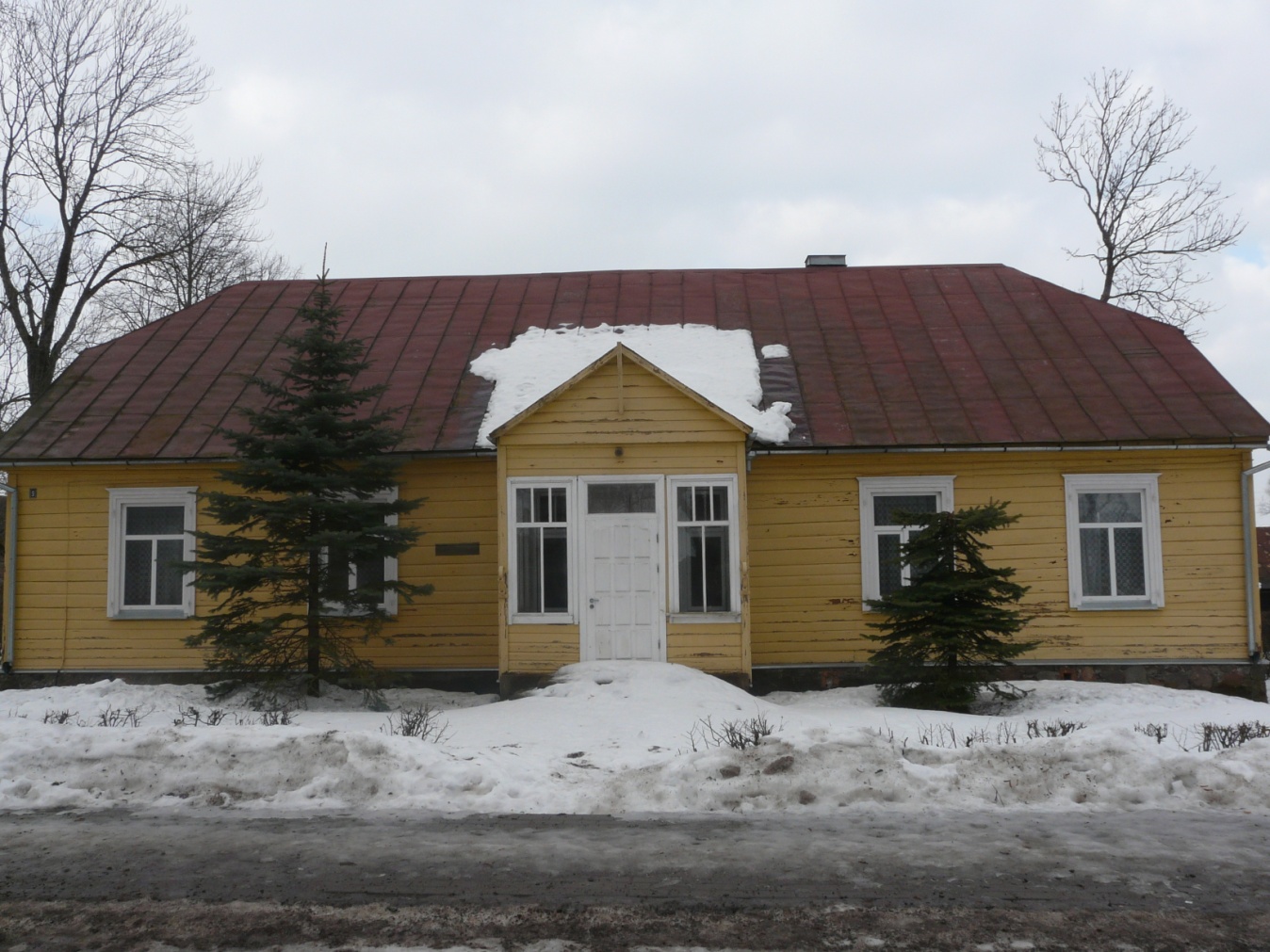 Building characteristicsBuilding characteristicsAddress  (place)Panemunio str  9, Pandelys ward,  Rokiškis region PropertyBelongs to MunicipalityDetaided and special plan NoThe current building usage purposeFormer libraryPlanned building usage purpose according to the documents of territory planning Building area (sq.m)189,38 sq.mState of the buildingSatisfactoryNeighbouring territoriesBorder upon state holdings. Exploitation NoInfrastructureInfrastructureCommunication infrastructure:Trunk-roads,  regional roads, local roads (streets)The biulding is settled in Pandelys villageEngineering infrastructure:Water supplyWaste waterElectricity networksStreet lightingHeating networks+++++ (local)